ACCUEIL DE LOISIRS INTERCOMMUNAL COUBERT            MINI-SÉJOURS 2019Coordonnées obligatoires pour recevoir une réponse à votre ou vos pré-inscription(s).Nom et prénom (parents / tuteurs : …………………………………………………………………………………………Adresse : ……………………………………………………………………………………………………………………………………………Email : ………………………………………………………………………………… Mobile : ……………………………………………Votre enfant est-il déjà inscrit dans l’un des ALSH Intercommunaux ? ( Coubert ou Chatelet en Brie )   Oui       Non  La clôture des inscriptions est effective dès la capacité d’accueil des mini-séjours atteinte.Après validation de l’inscription, un dossier de renseignements vous sera adressé. Sans retour du dossier dûment complété 8 jours après la validation, la ou les place(s) sera ou seront de nouveau disponible(s) pour un autre enfant.       Cochez, votre ou vos choix par ordre de priorité     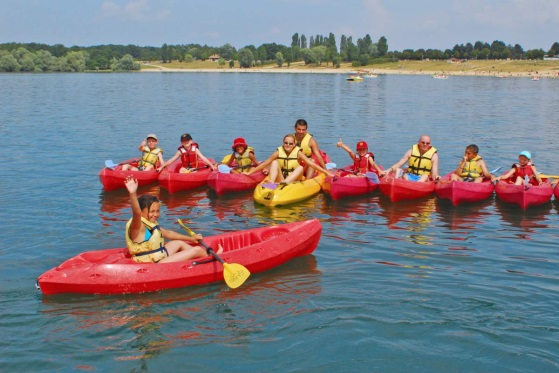 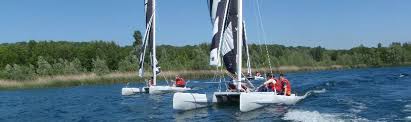 Demande faite le……/……/2019Signature :Priorité donnée aux familles domiciliées sur le territoire de la Communauté de Communes Brie des Rivières et ChâteauxBulletin de pré-inscription à renvoyer au :Nom et prénom de l’enfant : ………………………………………………………………Nom et prénom de l’enfant : ………………………………………………………………Nom et prénom de l’enfant : ………………………………………………………………Nom et prénom de l’enfant : ………………………………………………………………Nom et prénom de l’enfant : ………………………………………………………………Nom et prénom de l’enfant : ………………………………………………………………Année de naissanceJour :Mois :Mois :Année :Année :Âge7 ans8 ans9 ans10 ans11 ans‘’Ile de Loisirs de Jablines’’Du lundi 15 au vendredi 19 juillet 2019‘’Ile de Loisirs de Jablines’’Du lundi 15 au vendredi 19 juillet 2019‘’Le Mesnil saint Père’’Du lundi 19 au vendredi 23 août 2019‘’Le Mesnil saint Père’’Du lundi 19 au vendredi 23 août 20191er choix2ème choix1er choix2ème choix